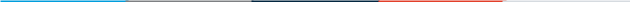 The Texas Discovery Gardens has contacted us to help with classifying organisms. How can we create a presentation for the garden to explain the role of the native Texas species growing there to their visitors?  All organisms are classified into Domains and Kingdoms. Organisms within these taxonomic groups share similar characteristics which allow them to interact with the living and nonliving parts of their ecosystem. We will research and create an information plaque for one selected species to put in the Texas Discovery Gardens.Driving Question:How can we create a presentation for the garden to explain the role of the native Texas species growing there to their visitors?  What You Need to Know:In your presentation you must label your selected species as:eukaryotic or prokaryoticunicellular or multicellularautotroph or heterotrophsexual or asexual reproductionYou must identify the Domain and Kingdom it is classified in, and give it's scientific genus and species name.You must have a copyright free photo of the speciesYou must describe it's niche in the ecosystem and list two other organisims that it interacts with.You must describe one aboitc part of the ecosystem that is necessary for it's survival.It is important that correct scientific vocabulary is used and appropriately explained in your product and that your product can help a guest of the gardens understand the species that they are looking at.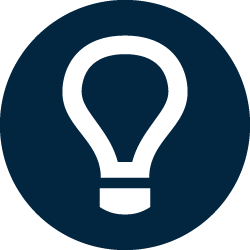 DMS Classification/Ecosystems | Challenge Brief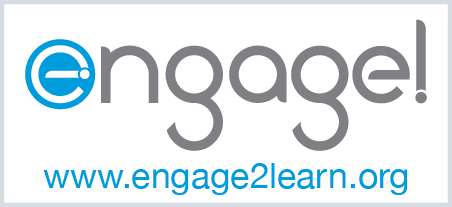 Engage! Learning | Learner Resources